Hollandville Project Update 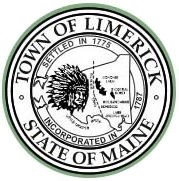      May 31, 2022The Revitalization Committee wishes to share with residents in the Hollandville Project area our progress to date for planned distribution system improvements.Last summer Community Dynamics Corp. completed a demographics survey and visited each home on Wescott, Maple and Prospect Streets. The Selectboard has approved another survey this summer – the survey data necessary to design the new water and sewer lines.In April, the Maine Department of Community Development awarded the Town of Limerick a $500,000 Community Development Block Grant (CDBG). On May 16, 2022, Rep. Chellie Pingree notified us that she was including the Hollandville Project, in her list of Community Project Funding (CPF) forwarded to the Appropriations Committee in Washington DC for consideration. Chellie Pingree selects fifteen projects out of hundreds received. Her press release stated:					Town of Limerick Drinking Water Projecta.     Recipient: Town of Limerick, 55 Washington Street, Limerick, ME, 04048b.     Amount Requested: $1,000,000c.     Description: The Limerick Water and Sewer District operates and maintains both the public water and sewer systems in Limerick. The current sewer mains were installed in 1920 and households in the project area are at serious risk from drinking water contamination from the lead joints and sewage potentially leaking into the water lines. This project will replace the water and sewer mains in the Hollandville neighborhood in Limerick and restore access to clean drinking water for the residents.The US Appropriations Committee will review the Hollandville Project. If approved, the CPF request is included in the Budget. The Budget will move to Congress for approval and finally to the President. We should know this Fall if we will receive a CPF award. If all goes well, we will go out to bid in December 2022.In the meantime, in addition to the Engineering design work, Community Dynamics will proceed with the administration of the CDBG grant requirements, including an Environmental Review and the establishment of a Community Development Advisory Committee focused on project execution.This project is a collaborative effort with funding provided by the Town of Limerick, the Water and Sewer District, Maine’s Department of Economic Development and hopefully Congress. Thank you for your co-operation and encouragement during this process. Revitalization CommitteeJoanne AndrewsSean CarrollMartha Hamilton-SmithGail LibbyJennifer SmithTarget Area:  Wescott, Maple and Prospect Streets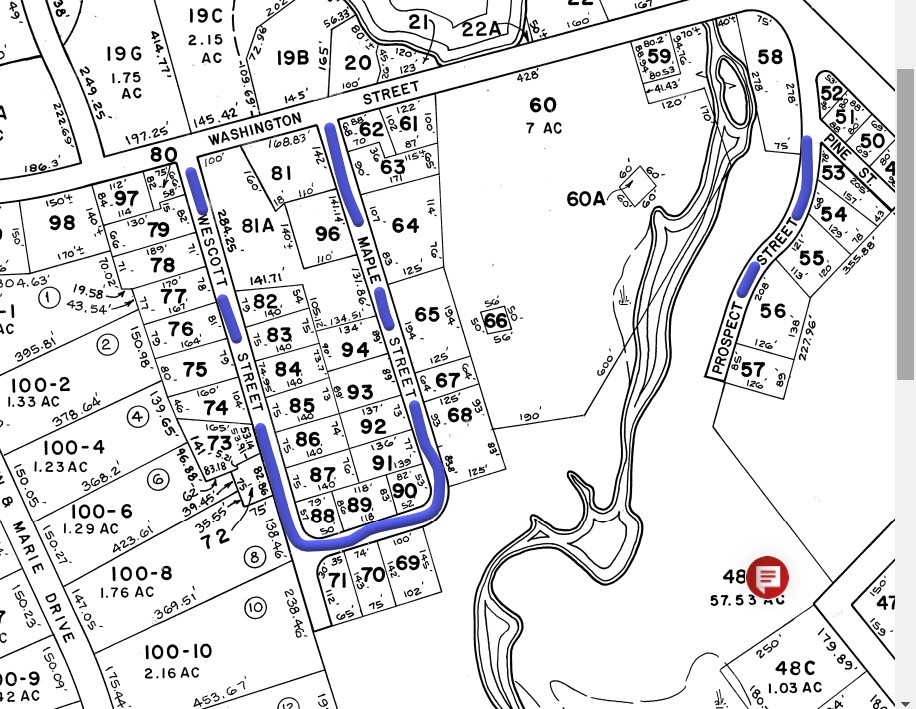 